Publicado en Barcelona el 14/11/2019 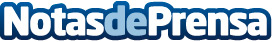 inbestMe lanza carteras de planes de pensiones con una rentabilidad media esperada de 4,3%A partir de 250€, con bajas comisiones. Mediante una combinación de Renta Variable indexada y Renta Fija. inbestMe se convierte en el Robo Advisor con mayor personalización del mercado y ofrece cobertura íntegra del ciclo financiero del ahorrador/inversorDatos de contacto:Victoria RicoDpto. de Prensa inbestMe · www.inbestme.com   931 575 633Nota de prensa publicada en: https://www.notasdeprensa.es/inbestme-lanza-carteras-de-planes-de-pensiones Categorias: Nacional Finanzas Emprendedores E-Commerce http://www.notasdeprensa.es